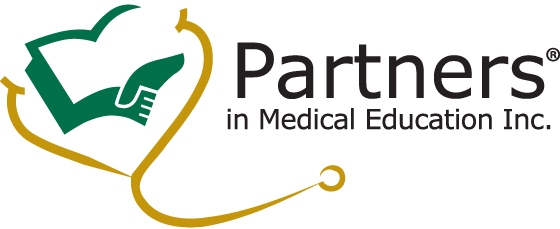 “Program Director’s Guide to Milestones and the Role of the CCC”Tuesday, October 14, 201412:00 p.m. – 1:30 p.m. ETWebinar Attendee InstructionsStep 1: Access the Web Portion of Our Session Copy and paste the ENTIRE Web address below into your Web browser: https://partnersinmeded.webex.com/partnersinmeded/j.php?MTID=me556e9c26cc261cc2a4c368e65c31a9aUnder “Join Meeting Now,” enter: Your name  (This is very important to do so that we can provide you with technical assistance)E-mail addressClick “Join Now”If your computer is equipped with speakers, you can choose to  access the audio portion of our session through your computer instead of your telephone.  If you choose this option, you do not need to proceed to Step 2.  If you will be accessing the audio portion of our session by telephone, you will need to click on the “Session Info” tab to access your Member ID# and proceed to Step 2 below.Step 2: Access the Audio Portion of Our Session by TelephoneOnce logged in to the session, follow the prompts on your screen.     NOTE: After calling 408-792-6300 or 1-877-668-4490, be sure to enter: Your Meeting #: 682 869 855Your Attendee ID#: It is important to enter your member ID, which isunder the “Meeting Info” Tab of the Webinar session in order for   
 you to be able to communicate with the Host.IMPORTANT NOTICE: This WebEx service includes a feature that allows audio and any documents and other materials exchanged or viewed during the session to be recorded. By joining this session, you automatically consent to such recordings. If you do not consent to the recording, discuss your concerns with the meeting host prior to the start of the recording or do not join the session. Please note that any such recordings may be subject to discovery in the event of litigation.Tips for a Successful SessionBe sure to print all materials for the Webinar session Everyone will be muted upon entry We may be utilizing some technology learning tools like polling; web browsing and annotation so please make sure you keep your keyboard handy.Do not put the call on hold.  Please hang up and call back if you need to leave the session.Please do not call in on a cell phone unless it is absolutely necessary.If you have registered more than one person for the call, please have just one designated to ask questions.For technical assistance, please call WebEx, our Webinar vendor, at: 
1-866-229-3239 (available 24-7, US & Canada toll free) or contact Alexander Mielnicki, at alex@partnersinmeded.com or 724-864-7320.